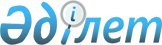 Атырау облысы Құрманғазы ауданының Ақкөл поселкесін ауыл санатына жатқызу туралыАтырау облыстық мәслихатының XXIV сессияда қабылданған ІІ сайланған 2003 жылғы 6 маусымдағы N 312-ІІ шешімі. Атырау облыстық Әділет басқармасында 2003 жылғы 14 шілдеде N 1562 тіркелді

      Құрманғазы ауданының өкілетті және атқарушы органдарының ұсыныстарын ескере отырып және Қазақстан Республикасының 1993 жылғы 8 желтоқсандағы N 2572-ХІІ "Қазақстан Республикасының әкімшілік-аумақтық құрылысы туралы" Заңының 11 бабы 3 тармақшасына сәйкес облыстық мәслихат және облыс әкімі шешім етті:

      1. 

Атырау облысы Құрманғазы ауданының Ақкөл поселкесі ауыл санатына жатқызылсын.

      Ескерту. 1-тармаққа өзгеріс енгізілді - Атырау облысы әкімінің 09.10.2014 № 19 және Атырау облыстық мәслихатының 10.10.2014 № 326-V бірлескен шешімдерімен 

(жарияланған күннен кейін он күнтізбелік күн өткен соң қолданысқа енгізіледі).

      2. 

Гурьев облыстық еңбекшілер депутаты кеңесі атқару комитетінің 1974 жылғы 12 қарашадағы N 444 Теңіз ауданы Ақкөл селолық кеңесінің орталығы - Ақкөл селосын қалалық поселке санатына жатқызу туралы шешімінің күші жойылды деп танылсын.

      3. 

Құрманғазы ауданының әкімі және аудандық мәслихат осы шешімнен туындайтын қажетті шараларды қабылдасын.

 

 
					© 2012. Қазақстан Республикасы Әділет министрлігінің «Қазақстан Республикасының Заңнама және құқықтық ақпарат институты» ШЖҚ РМК
				

      Облыс әкімі

      Облыстық мәслихаты ХХІV

      сессиясының төрағасы

      Облыстық мәслихатының хатшысы